「消費税対策セミナー」「経営特別相談会」申込書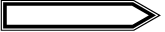 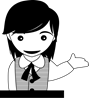 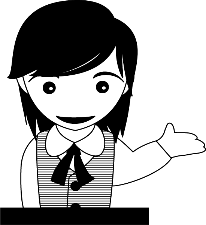 敦賀商工会議所　中小企業相談所 （本件担当：宮下・伊藤・川端）TEL　２２－２６１１　FAX　２４－１３１１　Email　tcci_soudan@tsuruga.or.jp[所在地：〒914-0063　敦賀市神楽町２丁目１番４号]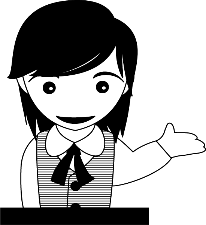 １．セミナー（7/22・23開催）１．セミナー（7/22・23開催）１．セミナー（7/22・23開催）１．セミナー（7/22・23開催）１．セミナー（7/22・23開催）１．セミナー（7/22・23開催）事業所名TEL代表者名ＦＡＸ受講日下記の□にレ印を付けてください　　※両日の受講を推奨しております!□7/22　消費税率アップ・キャッシュレスセミナー　　　　□7/23　消費税軽減税率・経営力強化セミナー下記の□にレ印を付けてください　　※両日の受講を推奨しております!□7/22　消費税率アップ・キャッシュレスセミナー　　　　□7/23　消費税軽減税率・経営力強化セミナー下記の□にレ印を付けてください　　※両日の受講を推奨しております!□7/22　消費税率アップ・キャッシュレスセミナー　　　　□7/23　消費税軽減税率・経営力強化セミナー下記の□にレ印を付けてください　　※両日の受講を推奨しております!□7/22　消費税率アップ・キャッシュレスセミナー　　　　□7/23　消費税軽減税率・経営力強化セミナー下記の□にレ印を付けてください　　※両日の受講を推奨しております!□7/22　消費税率アップ・キャッシュレスセミナー　　　　□7/23　消費税軽減税率・経営力強化セミナー受講者名２．経営特別相談会（7/25開催）２．経営特別相談会（7/25開催）２．経営特別相談会（7/25開催）２．経営特別相談会（7/25開催）事業所名TEL担当者名ＦＡＸ【相談分野】　下記の□にレ印を付けてください（複数の相談でも構いません）□資金繰り　　　□税務全般　　□キャッシュレス・経営全般　　□労務【希望時間】　（　　　時　　　分頃）※申込状況により、ご連絡により調整させて頂くことがあります。【相談分野】　下記の□にレ印を付けてください（複数の相談でも構いません）□資金繰り　　　□税務全般　　□キャッシュレス・経営全般　　□労務【希望時間】　（　　　時　　　分頃）※申込状況により、ご連絡により調整させて頂くことがあります。【相談分野】　下記の□にレ印を付けてください（複数の相談でも構いません）□資金繰り　　　□税務全般　　□キャッシュレス・経営全般　　□労務【希望時間】　（　　　時　　　分頃）※申込状況により、ご連絡により調整させて頂くことがあります。【相談分野】　下記の□にレ印を付けてください（複数の相談でも構いません）□資金繰り　　　□税務全般　　□キャッシュレス・経営全般　　□労務【希望時間】　（　　　時　　　分頃）※申込状況により、ご連絡により調整させて頂くことがあります。【相談内容】相談内容の概略について、ご記入下さい。【相談内容】相談内容の概略について、ご記入下さい。【相談内容】相談内容の概略について、ご記入下さい。【相談内容】相談内容の概略について、ご記入下さい。